3204 E - 1331Amtsgericht Mülheim an der RuhrBeschluss… wird der Geschäftsverteilungsplan für das Jahr 2024 mit Wirkung ab dem 19.02.2024 wie folgt geändert:Richterin am AG Vorhaus übernimmt an Stelle von Richter NN. die Verfahren der Abteilung 14. Der Turnus wird auf 6 gesetzt.Richterin am AG Vorhaus übernimmt an Stelle von Richter NN. die Verfahren nach Teil B „Strafsachen – beschleunigte Verfahren“ am Dienstag und am Freitag.Richterin am AG Vorhaus übernimmt neben Richterin am AG Beuse die Aufgaben des Güterichters (Abteilungen 39 und 40). Sie wird vertreten von Richterin am AG Beuse.Für die bis zum 18.02.2024 eingegangenen Verfahren bleibt Richterin am AG Beuse zuständig.Neu eingehende Güterichtersachen werden den Abteilungen der Güterichter im ständigen Wechsel zugewiesen, beginnend mit Richterin am AG Vorhaus. Für Güterichtersachen, die aus einer eigenen Abteilung des jeweiligen Güterichters abgegeben werden, ist der jeweils andere Güterichter zuständig. Es findet eine Anrechnung des Güteverfahrens im Verhältnis 1:3 auf den jeweiligen Turnus des Güterichters statt und zwar bei Richterin am AG Beuse in Abteilung 22 und bei Richterin am AG Vorhaus in Abteilung 14 (Ds-Sachen).Richterin am AG Formella übernimmt von Richter am AG Wagner die Verfahren der Abteilung 19 (Turnus 3) und die Verfahren der Abteilung 35.Richter am AG Wagner übernimmt von Richterin am AG Formella die Verfahren der Abteilungen 5 und 5a mit den Buchstaben R und W sowie von Richter am AG Schenck die Verfahren der Abteilungen 5 und 5a mit dem Buchstaben D.Richter am AG Wagner wird in Verfahren der Abteilungen 5 und 5a wie folgtRichterin am AG Koch übernimmt von Richterin am AG Formella die Verfahren der Abteilungen 5 und 5a mit den Buchstaben G, J, M, N und U.Für die in Teil B „Betreuungs- und Unterbringungssachen“ genannten Verfahren sind zuständig:Der Turnus in Abteilung 18 (Richterin am AG Koch) wird auf 2 gesetzt.Richterin Kumstel übernimmt von Richterin am AG Koch aus Abteilung 18 die bis zum 18.02.2024 eingegangenen Verfahren mit den Endziffern 8 bis 0. Diese werden künftig in Abteilung 16 geführt.Richter am AG Südfeld übernimmt von Richter am AG Dr. Kali die Verfahren der Abteilung 4 (Buchstaben A-K).Der Turnus in Abteilung 22 (Richterin am AG Beuse) wird auf 6 gesetzt.Richterin am AG Beuse wird in den Verfahren der Abteilungen 39 und 40 von Richterin am AG Vorhaus vertreten.Richterin am AG Brügge wird in Verfahren der Abteilung 13 wie folgtRichterin Eichler wird in Verfahren der Abteilung 41 wie folgtRichterin Eichler wird in Verfahren der Abteilungen 2 und 3 wie folgtRichter am AG Dr. Kali wird in Verfahren der Abteilungen 5 und 5a wie folgtRichterin Kumstel wird in Verfahren der Abteilung 16 wie folgtRichterin Kumstel wird in Verfahren der Abteilungen 2 und 3 wie folgt Richterin am AG Lubenau wird in Verfahren der Abteilungen 6 und 8 wie folgtRichterin am AG Lubenau wird in Verfahren der Abteilungen 15, 15a und 32 wie folgt vertreten:Richter am AG Schenck wird in Verfahren der Abteilungen 27 und 7 wie folgtRichter am AG Schenck wird in Verfahren der Abteilungen 5 und 5a wie folgtRichter am AG Dr. Schneider wird in Verfahren der Abteilung 37 wie folgt Richter am AG Südfeld wird in Verfahren der Abteilungen 12 und 34 wie folgtRichterin am AG Dr. Temme wird in Verfahren der Abteilung 10 wie folgt Richterin am AG Dr. Temme wird in Verfahren der Abteilung 4 wie folgtMülheim an der Ruhr, 05.02.2024- Das Präsidium –Vertreter:1. Eichler2. LubenauVertreter:1. Südfeld2. Schenckvertreten:1. Schenck2. Dr. KaliVertreter:1. Dr. Kali2. WagnerMontagRichter am AG WagnerDienstagRichter am AG Dr. KaliMittwochRichter am AG WagnerDonnerstagRichterin am AG KochFreitagRichter am AG SchenckVertreter:1. Galonska-Bracun2. KumstelVertreter:1. Dr. Temme2. Brüggevertreten:1. Dr. Temme2. Formellavertreten:1. Vorhaus2. Galonska-Bracunvertreten:1. Vorhaus2. Kumstelvertreten:1. Koch2. Schenckvertreten:1. Lubenau2. Vorhausvertreten:1. Formella2. Südfeldvertreten:1. Kumstel2. Eichler1. Kumstel2. nach folgenden Wochentagen    Montag: Dr. Schneider    Dienstag: Vorhaus    Mittwoch: Eichler    Donnerstag: Galonska-Bracun    Freitag: Dr. Schneidervertreten:1. Wagner2. Südfeldvertreten:1. Wagner2. Kochvertreten:1. Galonska-Bracun2. Vorhausvertreten:1. Formella2. Brüggevertreten:1. Formella2. Wagnervertreten:1. Südfeld2. Dr. KaliGalonska-BracunDirektorin des AmtsgerichtsBrüggeRichterin am AmtsgerichtWagnerRichter am AmtsgerichtKochRichterin am AmtsgerichtSüdfeldRichter amAmtsgericht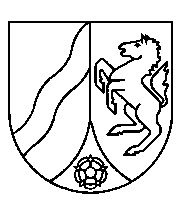 